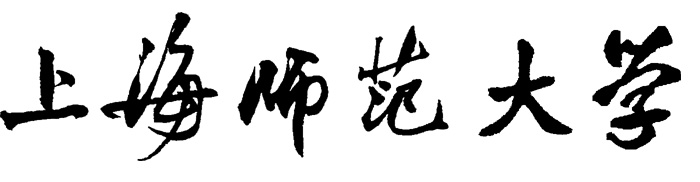 研究生选题报告书选 题 题 目                   论 文 体 例                      研 究 生 姓 名                         学      号                         导 师 姓 名            职称          所 属 院 （系）                        专      业  金融硕士专业学位 研 究 方 向   金融统计与建模/金融机构管理/资本运营管理 （三选一） 选题 报告 时间         年      月     日   二O二   年    月    日说   明1．选题报告要用计算机打印或用黑色钢笔逐栏填写，要求字迹清晰，文句通顺。2．选题报告所列各栏内容要详细填写、要求重点突出。3．选题报告于第三学期开始，最迟不能超过第四学期末完成。4．选题报告是中期考核筛选工作的一部份，选题报告不合格者不得进入论文工作阶段。注：1．一至三的内容可打印加页（空表可在校园网上下载），四至八的内容，用碳素墨水填写在表内。2．研究生将选题报告完成后，博士生加上《研究生考核登记表》，硕士生加上《研究生考核登记表》和《研究生实践能力考核表》一通交到研究生处培养办审核，审核通过后方可进入撰写论文阶段。研究生选题报告书一、文献查阅报告：（黑体小四，单倍行间距）1. 查阅报告（宋体小四，加粗，单倍行间距，段前0.5行）（正文宋体小四，英文、字符、数字等字体统一为“Times New Roman”，18磅行间距，首行缩进2字符。查阅报告要分类说明检索条目及查出的参考文献，也要有综述说明）2. 参考文献（宋体小四，加粗，单倍行间距，段前0.5行）（附所阅读的主要文献至少40篇以上, 要有近3年的高水平期刊文献为主，没有经过严格评阅的毕业论文与研究报告、电子资料等不超过10%；宋体5号字体，英文、字符、数字等字体统一为“Times New Roman”，悬挂缩进2字符，行间距固定值16磅，具体内容和格式参照《按商学院研究生毕业论文写作规范）[1] xxxxxxxxx（整个报告中都采用实引方式，标注引用文献，按正文中出现的先后顺序标注序号，全文中一个文献一个序号）二、和选题相关的调研报告：（正文用宋体小四，英文、字符、数字等字体统一为“Times New Roman”，首行缩进2字符，行间距固定值18磅。包括调研时间、地点、单位及主要收获等）三、选题报告（选题报告中的正文用宋体小四，英文、字符、数字等字体统一为“Times New Roman”，首行缩进2字符，行间距固定值18磅，标题加粗。应包括以下内容）1．所选课题的题目及课题来源（宋体小四加粗，段前段后0.5行）题目：（宋体小四加粗，单倍行间距）所在专业研究方向：课题来源：（指正主持的科研项目或正参与导师的科研项目或其它，列出项目来源、项目名称、项目编号，说明题目与科研项目的关系。没有可不写）2．课题研究的目的、意义（宋体小四加粗，段前段后0.5行）3．和本课题有关的国内外研究现状分析，包括发展水平和存在的问题等（宋体小四加粗，段前段后0.5行）（分类整理国内外研究现状，最后必须有文献评述。在总结国内外研究的主要观点、不足的基础上，文献评述要指出你所研究内容与现有研究的不同）4．研究问题、研究目标、研究内容和拟解决的关键问题（宋体小四加粗，段前段后0.5行；研究设计要突出问题导向）4.1 研究问题与研究目标（宋体小四加粗）（研究目标不要与研究目的相同，主要是指研究达到的总体目标和水平，解决什么实际问题）4.2 研究内容（宋体小四加粗）（研究内容不能写成目录的内容，要提炼出你要研究的具体问题。最好用（1）（2）……清晰表述）4.3 拟解决的关键问题（宋体小四加粗）（不是研究内容的重复，是指主要的、难度较大的研究内容，或研究方法、技术上的难点）5．拟采取的研究方法、技术路线（宋体小四加粗，段前段后0.5行）5.1 研究方法（宋体小四加粗）（研究方法要与研究内容对应着写具体解决方法，并对方法的主要思想，运用思路和适合性作分析，不要笼统列举几种方法，方法要与主要内容一一对应着写）5.2 技术路线（宋体小四加粗）（最好用框图或图文并茂表示研究设计中研究背景知识、研究内容、研究方法等之间的逻辑思路和关系，框图要有文字说明）6．预期的研究成果（宋体小四加粗，段前段后0.5行）（指具体研究成果，可以是具体问题解决的预期结果，也可以是方法上的创新成果，也可以是体现实际指导意义的成果）7．研究进度安排等（宋体小四加粗，段前段后0.5行）8．论文框架（目录）（宋体小四加粗，段前段后0.5行）（其他格式参照《商学院研究生毕业论文写作规范》及《商学院研究生毕业论文写作模板》）（目录第1章和第2章按模板，第3章以后的内容不能直接就写面板中的“实证研究”，要结合论文研究内容具体拟定；实证研究章前要有理论研究和实证研究设计的章节，体现研究内容、逻辑思路和方法，目录标题以研究具体理论和问题导向，实证章最后必须有对实证结果分析的小结，最后一章是全文的结论）四、指导教师对选题报告的意见：                   指导教师签名：                        年   月   日选题报告的时间及参加报告会的考核小组人员名单（副教授以上职称者不少于3人）：举行报告会时间：地    点：参加人员：组长：               职称：             （导师不能担任组长）             成员：               职称：成员：               职称：成员：               职称：成员：               职称：成员：               职称：五、考核小组对选题报告的评语及对选题的意见：选题报告考查成绩：（记优、良、中、及格、不及格）                                  考核小组组长签名：                 年   月   日六、学科带头人意见：                           学科带头人签名：                年   月   日七、学院（系）备案时间：                                 教学秘书：                年   月  日          学院（盖章）